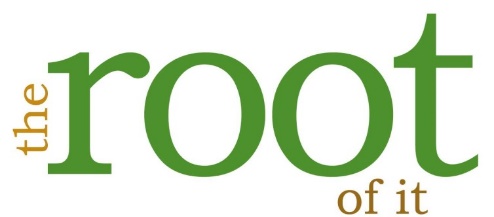 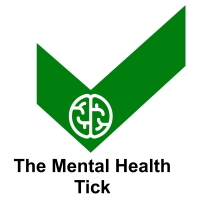 The Mental Health and Wellbeing Awards 2024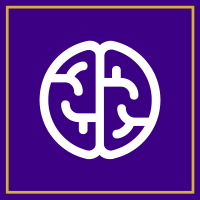 Inspirational Story Entry FormAbout your entryPlease use this form to nominate someone for the inspirational story in the mental health and well-being awards, you are allowed to nominate a maximum of three people (on separate forms).You will be asked about their story and how this is inspirational. For example, they made a recovery and used the experience to join an organisation to help hundreds of others. This is unlikely to be just a simple story of recovery, so they may have overcome huge adversity or challenge in the process.Please evidence why they should win this category (please complete a separate entry for each person you wish to enter – photographs are allowed) and return to awards@rootofit.com before 30th May 2024.Appendices are allowed as evidence of what you put in your entry, but do not constitute part of your main entry (e.g. you may append data, research or articles that you refer to). Entries for the category must not be self-nominated, nor sent from the individual, nor should an individual pay or instruct a third party to nominate them.They should include views from different people/organisations wherever possible.Shortlisted nominees for the Inspirational Story Category will receive a complimentary seat at the awards ceremony, in the case they are under 18 years, then this will include an additional seat for a chaperone or parent/carer. Nominees not shortlisted will not be contacted and feedback will be provided to the entrant. The list of shortlisted entries will be advertised.Winning entries are displayed on our website at www.mentalhealthandwellbeingawards.com, please indicate any sections you would not want publishing.Winners may enter again, but cannot enter in the same category for 2 years. In the event of a re-entry to the same category, then it is expected that the entry will refer to the progress since the first award. Non-winners are able to re-enter the same category (or others), however it is expected the entry will have been updated from the previous entry.Feedback will be given to non-winning entrants by email after the Awards Ceremony.Category (please select one): Inspirational story (under 18) - lived experience – an individual who has overcome their own mental health difficulties Inspirational story (under 18) - affected by mental health – an individual whose life has been affected by someone else’s mental health journey Inspirational story (over 18) - lived experience – an individual who has overcome their own mental health difficulties Inspirational story (over 18) - affected by mental health – an individual whose life has been affected by someone else’s mental health journeyPerson nominated: Their name:Their contact details: Please return the entry to awards@rootofit.com before 30th May 2024.Name:Organisation (if applicable):Email:Phone:Address:Provide a short summary (max 150 words) of the individual and their contribution for use if they are shortlisted.Introduce the context or background of their story in the space belowDescribe in the space below their mental health or well-being story.Describe in the space below how this story is inspirational (e.g. that they have had a massive impact on others or policy).What do other people say about this person?